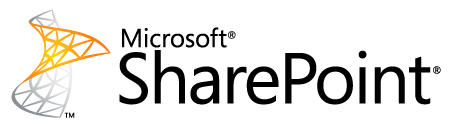 Lab A (Module 14)
Integrating Content with CMISThis document is provided “as-is”. Information and views expressed in this document, including URL and other Internet Web site references, may change without notice. You bear the risk of using it. This document does not provide you with any legal rights to any intellectual property in any Microsoft product. You may copy and use this document for your internal, reference purposes. © 2011 Microsoft. All rights reserved.In this lab, you install and configure the CMIS integration for SharePoint a consumer and a producer to use. In this lab, SharePoint points to itself for both of these roles. You start by installing the Administration Toolkit, and then you install the CMIS integration on the server, configure the CMIS producer, and configure the CMIS Consumer.Task 1: Install the SharePoint Administration ToolkitIn this task, you install the SharePoint Administration Toolkit, which contains the CMIS integration components.Download SharePoint 2010 Admin Toolkit from http://go.microsoft.com/fwlink/?LinkId=196866 and save to C:\.From the C:\ run the file SharePoint2010AdministrationToolkit.exe file.Click the Next button.Click the Finish button.After you have completed these steps, the administration toolkit is installed; however, it does not install the CMIS components. You have to manually add these components yourself, as shown in the next task.Task 2: Install the CMIS ComponentsIn this task, you install the CMIS WSP to allow SharePoint to use the CMIS components.Open a SharePoint 2010 Management Shell.Execute the command “Add-SPSolution –literalpath ‘C:\Program Files\Microsoft\SharePoint 2010 Administration Toolkit\Content Management Interoperability Services (CMIS) Connectors\spcmis.wsp.’”Execute the command ‘Install-SPSolutionspcmis.wsp –gacdeployment –webapplicationhttp://intranet.contoso.com.’SharePoint installs the components. The next step is to create the producer site and enable the producer.Task 3: Enable the CMIS ProducerIn this task, you create a CMIS producer site and then enable the CMIS producer on it.Open SharePoint 2010 Central Administration.Under Application Management, click Create site collections.Click the Web Application drop-down and select Change Web Application.Click the http://intranet.contoso.com application.Enter a title of CMIS Producer.For the URL, enter the name CMISProducer.In the Select a template section, click Blank Site.In the Primary Site Collection Administrator section User name field, enter Administrator.Click the OK button.Click the http://intranet.contoso.com/sites/CMISProducer link.Click Site Actions-Site Settings.In the Site Actions section, click Manage site features.Next to the Content Management Interoperability Services (CMIS) Producer feature, click the Activate button.In the Quick Launch area, click All Site Content.Click the Create button.In the Filter By pane, click Library.In the main area, click Document Library.In the name area, type Documents.Click the Create button.Click the Library Tools-Documents tab.On the Upload Document button, click the down arrow, and on the pop-up menu that displays, click Upload Multiple Documents.In the Upload Multiple Documents web dialog, click the Browse for files instead link.In the Open dialog, navigate to C:\Content Packs\Packs\SharePoint 2010 ECM for the Masses Demo Version 4.4.0\Demo\Documents.Click OK.Click the Finish button.The producer is setup and there’s a library with some content in it; however, we don’t have a way to consume it yet. That’s the next task.Task 4: Add the CMIS Consumer Web PartWith the CMIS producer ready to accept connections, it’s time to setup the CMIS consumer to consume it. We use the ContosoHome site for the placement of the CMIS Consumer web part.Open Internet Explorer to http://intranet.contoso.com/sites/contosohome.Click Site Actions-Site Settings.In the Site Collection Administration section, click Site collection features.Next to the feature Content Management Interoperability Services (CMIS) Consumer feature, click the Activate button.Click the Home tab to return to the main page.Click the Page tab.Click the Edit button.Click the tab Editing Tools-Insert.Click the Web Part button.In the Categories pane, click CMIS Connector.Click the Add button.In the CMIS Consumer web part, click the open the tool pane link.In the Specify WSDL Address box, enter http://intranet.contoso.com/sites/CMISProducer/_vti_bin/CMISSoapWSDL.aspx.Click the Get Repository List button.In the popup that displays, enter credentials for the source; in this case, it is CONTOSO\Administrator and pass@word1.In the Select Repository drop-down list, select the Documents library.Click the OK button.You can now see the documents from the CMIS Producer site in the Contoso home site.Lab Summary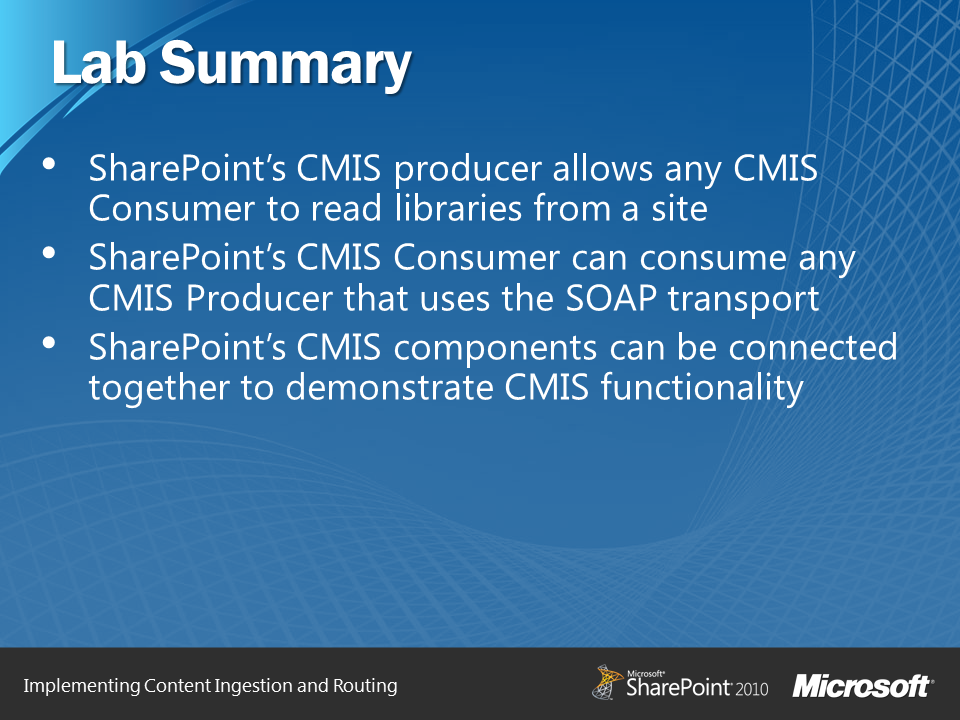 